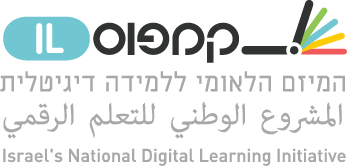 תבנית לעמוד שער                                                                                       
(1) מלאו את הפרטים הנדרשים בעמודה השמאלית ע"פ ההנחיות המבוקשות בעמודת התיאור והדגשים.
(2) סמנו V בריבוע מטה כדי שנוכל להעלות לאוויר את עמוד השער שלכם אנחנו מאשרים שימוש בחומרים המצ״ב לצרכי הצגה ושיווק על ידי קמפוס ILאיש קשר לתקשורת שם מלא: תפקיד: מייל: 
טלפון: *פרטי איש הקשר לשימוש משרדי בלבד ולא עולים לפרסום:אסטרטגיית קידום

הסברמלא/י כאןמה המטרה המרכזית של עמוד השער?סדרת השאלות הזו מסייעת לחשיבה עקרונית על יצירת האסטרטגיה השיווקית ולאופן שבו נוכל לקדם ולהטמיע את עמוד השער שלכם. דוגמאות למטרות אפשריות:להנגיש קורסים להעשרה כללית עבור העובדים.להטמיע קורסים לקידום מקצועי ולפיתוח קריירה.לספק טעימות ממגוון קורסים אקדמיים.מלאו כאןקהלי היעד של הקורסים שתרצו לכלול בעמוד השער שלכם – עיקריים ומשנייםנסו לדייק את קהלי הקורס למספר ״פרסונות״, ולחשוב על קהלי לומדים פוטנציאליים שאינם בהכרח הקהל המרכזי שעבורו הקורס מפותח.מלאו כאןהמוטיבציות המרכזיות של קהלי היעדבהתאם לסעיף הקודם: מהן המוטיבציות של הקהלים השונים ללמוד את הקורס? האם הם קהל שבוי? גמול השתלמות או קרדיטציה? קידום קריירה?מלאו כאןתיאור הרכיב

דגשים/ מפרט טכנימלא/י כאןכותרת עמוד השערקצרה ותמציתית, כ-3-5 מילים. למשל ״לומדים יחד בקריית יהלום״.מלאו כאןלוגו הארגוןהלוגו יופיע בפורמט רוחבי מתחת לכותרת בראש עמוד השער שלכם.מפרט טכני: 55px X 93px - בפורמט PNG או JPG ועם רקע שקוף.במידה ואתם רוצים שלחיצה על הלוגו תעביר את הלומדים לאתר מסוים- יש להוסיף קישור. *יש לשלוח בתיקיית דרייב לינק לתיקייה בדרייבבאנרים באנר גרפי שיופיע בחלק העליון של עמוד השער. יכול להיות צילום או איור, ואין להטמיע בתוכו טקסט או לוגואים. הקפידו כמובן על זכויות יוצרים וצרפו את המקור שממנו נלקחה התמונה (אלא אם כן היא עוצבה באופן ייעודי). כל התמונות יעברו תהליך כיווץ (minify) ויועלו בפורמט png או jpeg.מפרט טכני (הגודל מוצג בפיקסלים): באנר לדסקטופ: 600*1920 (60-80KB)   באנר למובייל: 225*475 (60-80KB)*יש לשלוח בתיקיית דרייבלינק לתיקייה בדרייב תיאור קצרהתיאור הקצר מופיע מתחת לבאנר העליון, ללוגו ולכותרת. מטרתו לספק מעט מידע ללומדים על השער הייחודי שלכם.למשל: ״קריית יהלום מנגישה לתושביה מגוון רחב של קורסים דיגיטליים בחינם מהמיזם הלאומי ללמידה דיגיטלית – בהובלת מטה ישראל דיגיטלית במשרד הדיגיטל הלאומי והמועצה להשכלה גבוהה. נצלו את תקופת הקורונה כדי לקדם את עצמכם מקצועית, לרכוש מיומנויות חדשות, ללמוד איך להתמודד כלכלית עם האתגרים החדשים, לצבור ידע אקדמי או להרחיב אופקים. והכל – בחינם!״מומלץ שהתיאור לא יהיה ארוך מכ-35 מילים. מעבר לכך יופיע כפתור ״קרא עוד״ שיפתח את הטקסט.מלאו כאן שם הארגון באנגליתלצורך כתובת העמוד - URLמלאו כאןרשימת קורסים רשימת הקורסים שיופיעו בעמוד השער יש לסמן את הקורסים בבולטים, לדוגמא:קורס ראשון קורס שני מלאו כאן